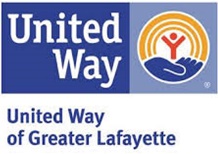 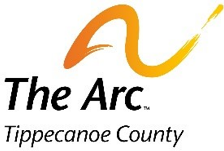 SING WITH THE ARCJoin us for a night of music and dancing.  Show off your vocal skills and impress the judges for a chance at winning the first ever Tippecanoe Arc Lip Sync contest.  When: Saturday May 1, 2021 6:00pm – 8:00pm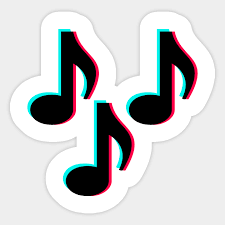  Where: Bauer Center 330 Fountain St Lafayette, IN Cost $5.00 per person 		This event will be limited to the first 50 members to RSVP.  		RSVP to rsvp@arcoftippecanoe.org by April 28 at 5pm to 		Ensure your spot in this event.  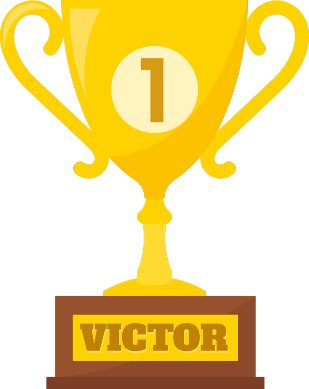 